Индивидуальный план по _ГЕОМЕТРИИна 4 четверть9 классОтметка за аттестационный период корректируется при выполнении индивидуального планаПлан считается выполненным, если выполнены все пункты плана (п.п.1-3) на отметку «3» и выше.Демоверсия проверочной  работы Система оценивания работы:ЗаданиеФорма аттестацииДата и время сдачиОтметкаДомашнее задание за 3 четвертьПредоставить тетрадь с выполненными письменно д/з учителюВ часы консультацийБез отметкиЯвляется допуском к написанию контрольных, проверочных работ и собеседованию3Проверочная  работа "Решение задач из ОБЗ ФИПИ" (демоверсия работы прилагается)Выполняется письменно в классе в присутствии учителяВ часы консультацийВыставляется на дату проведения работы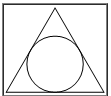 Радиус окружности, вписанной в равносторонний треугольник, равен 8√3. Найдите длину стороны этого треугольника.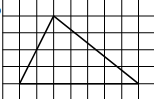 На клетчатой бумаге с размером клетки 1×1 изображён треугольник. Найдите его площадь.В треугольнике ABC угол C равен 90°,  tg B = 8/5 , BC =20 . Найдите AC.В треугольнике ABC угол C равен 90°,  tg B = 8/5 , BC =20 . Найдите AC.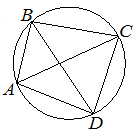 Четырёхугольник ABCD вписан в окружность. Угол ABC равен 92°, угол CAD равен 60°. Найдите угол ABD. Ответ дайте в градусах.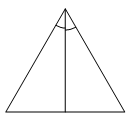 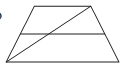 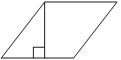 Сторона ромба равна 34, а один из углов этого ромба равен 150°. Найдите высоту этого ромба.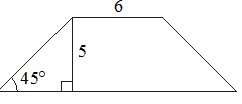 В равнобедренной трапеции известны высота, меньшее основание и угол
при основании (см. рисунок). Найдите большее основание.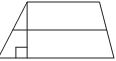 Основания трапеции равны 11 и 19, а высота равна 9. Найдите среднюю линию этой трапеции.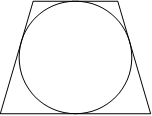 Радиус окружности, вписанной в равнобедренную трапецию, равен 34. Найдите высоту этой трапеции.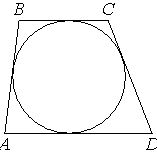 Трапеция ABCD с основаниями AD и BC описана около окружности, AB=11, BC=6, CD=9.
Найдите AD.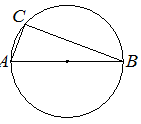 Центр окружности, описанной около треугольника ABC, лежит на стороне AB. Найдите угол ABC, если
угол BAC равен 75°. Ответ дайте в градусах.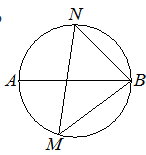  На окружности по разные стороны от диаметра AB взяты точки M и N. Известно, что ∠NBA=48°. Найдите угол NMB.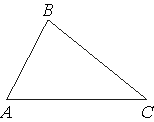 В треугольнике ABC известно, что AB=12, BC=20, sin∠ABC=58. Найдите площадь треугольника ABC.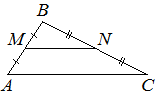 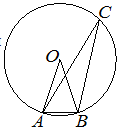 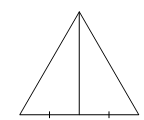 В треугольнике ABC угол A равен 45°, угол B равен 60°, BC = 4√ 6 . Найдите AC.В треугольнике ABC известно, что AB =5, BC=10, AC=11 . Найдите  cos ABC.Максимальный балл за работу - 15Максимальный балл за работу - 15БаллыОтметка18- 20514-1749-1330-82